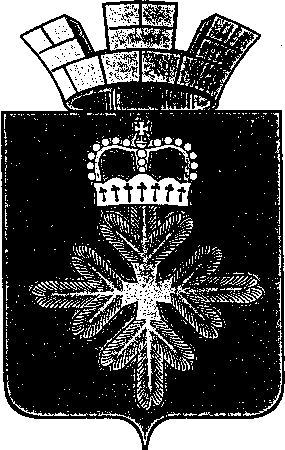 ПОСТАНОВЛЕНИЕ АДМИНИСТРАЦИИ ГОРОДСКОГО ОКРУГА ПЕЛЫМ «Об утверждении средней рыночной стоимости одного квадратного метра жилого помещения в границах городского округа Пелым на 2014 год» 	На основании статьи 17 Федерального закона от 06.10.2003 № 131-ФЗ «Об общих принципах организации местного самоуправления в Российской Федерации», Приказа Министра регионального развития РФ от 18.07.2013 № 269/ГС, в соответствии с законом Свердловской области от 27.07.2005 № 96-ОЗ «О признании граждан малоимущими в целях предоставления им по договорам социального найма жилых помещений муниципального жилищного фонда на территории Свердловской области», Постановления Правительства Свердловской области от 24.10.2013 № 1296-ПП «Об утверждении государственной программы Свердловской области «Реализация основных направлений государственной политики в строительном комплексе Свердловской области до 2020 года», подпрограммой 6 «Обеспечение жильем молодых семей» государственной программы Свердловской области «Развитие физической культуры, спорта и молодежной политики в Свердловской области до 2020 года», утвержденной постановлением Правительства Свердловской области от 29.10.2013 № 1332-ПП, руководствуясь Уставом городского округа Пелым, администрация городского округа ПелымПОСТАНОВЛЯЕТ:1. Утвердить среднерыночную стоимость одного квадратного метра жилого помещения в границах городского округа Пелым на 2014 год:1) для определения имущественного положения граждан в целях признания малоимущими в размере 31 750 (Тридцать одна тысяча семьсот пятьдесят) рублей за 1 квадратный метр;2) для расчета социальных выплат на приобретение жилья молодым семьям, нуждающимся в улучшении жилищных условий, на вторичном рынке в рамках реализации плана мероприятий по обеспечению их доступным жильем в размере 31 750 (Тридцать одна тысяча семьсот пятьдесят) рублей за 1 квадратный метр;3) для проведения торгов по покупке жилых помещений в муниципальную собственность:- на первичном рынке в размере 39 450 (Тридцать девять тысяч четыреста пятьдесят) рублей за 1 квадратный метр;- на вторичном рынке в поселке Пелым в размере 30 300 (Тридцать тысяч триста) рублей за 1 квадратный метр;- на вторичном рынке в поселке Атымья в размере 11 000 (Одиннадцать тысяч) рублей за 1 квадратный метр;4) для расчета социальных выплат на строительство (приобретение на первичном рынке) жилых помещений многодетным семьям в размере 39 450(Тридцать девять тысяч четыреста пятьдесят) рублей за 1 квадратный метр;2. Признать утратившим силу постановление администрации городского округа Пелым от 18.01.2013 № 12 «Об утверждении среднерыночной стоимости одного квадратного метра жилого помещения на территории городского округа Пелым» с изменениями, внесенными постановлением от 26.11.2013 года № 383.3. Опубликовать настоящее постановление в газете «Пелымский вестник».4. Контроль за исполнением настоящего постановления возложить на заместителя главы администрации городского округа Пелым – начальника отдела по управлению имуществом, строительству, жилищно-коммунальному хозяйству, землеустройству, энергетике Боброва А.А.И.о. главы администрации  городского округа Пелым                                                                        А.А. Бобров от 18.04.2014 г. № 105  п. Пелым                                                  